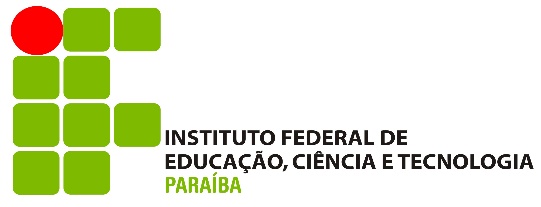 PRÓ-REITORIA DE EXTENSÃOANEXO I – PROPOSTA DE NÚCLEOS DE EXTENSÃONome do Núcleo de Extensão:Modalidade do Núcleo de Extensão:Campus articulador do Núcleo de Extensão:Composição do Núcleo de Extensão:- Nome dos Servidores/Cargos/E-mail/Telefone:1.2.3.- Nome dos Estudantes/Cursos/E-mail/Telefone:1.2.3.- Parceiros Sociais Envolvidos na Ação/E-mail/Telefone:1.2.3.- Categoria de participação social formal e/ou informal (descrição):1.2. - Quando formal, nome da organização de pertencimento e categoria dessa organização (governamental ou não-governamental):1.2.Membros Bolsistas do Núcleo de Extensão:- Nome dos Servidores/Cargos/E-mail/Telefone:1.2.- Nome dos Estudantes/Cursos/E-mail/Telefone:1.2.3.4.* Lembrem-se que é imprescindível o preenchimento e envio dos ANEXOS I a V. Experiência dos membros do Núcleo em atividades de Extensão: (devem ser enviados os respectivos comprovantes)- Nome membro e experiência:1.2.3.Área Temática primária e secundária (conforme ANEXO VII)1.2.Linhas de Extensão primária e secundária (conforme ANEXO VII)1.2.DESCRIÇÃO DO NÚCLEO DE EXTENSÃO- Apresentação:- Objetivos: - Justificativa:- Metodologia: - Plano de atividades a serem desenvolvidas:- Resultados Esperados:- Estratégias de articulação entre as atividades de Extensão:a) Modalidades e níveis de cursos:b) PRONATEC e/ou PRONATEC/Mulheres Mil:c) PROBEXT/IFPB (Projeto e Programa):d) Outras Políticas de Extensão propostas pela PROEXT/IFPB.- Ações que visam a integração das atividades desenvolvidas no Núcleo de Extensão com os Projetos Pedagógicos de Cursos (curricularização):- Proposta de gestão colegiada, autogestionável e horizontal do Núcleo de Extensão:- Uso de tecnologias aplicadas a instituições e/ou arranjos sociais:- Descrição sobre a espacialidade utilizada pelo Núcleo de Extensão: